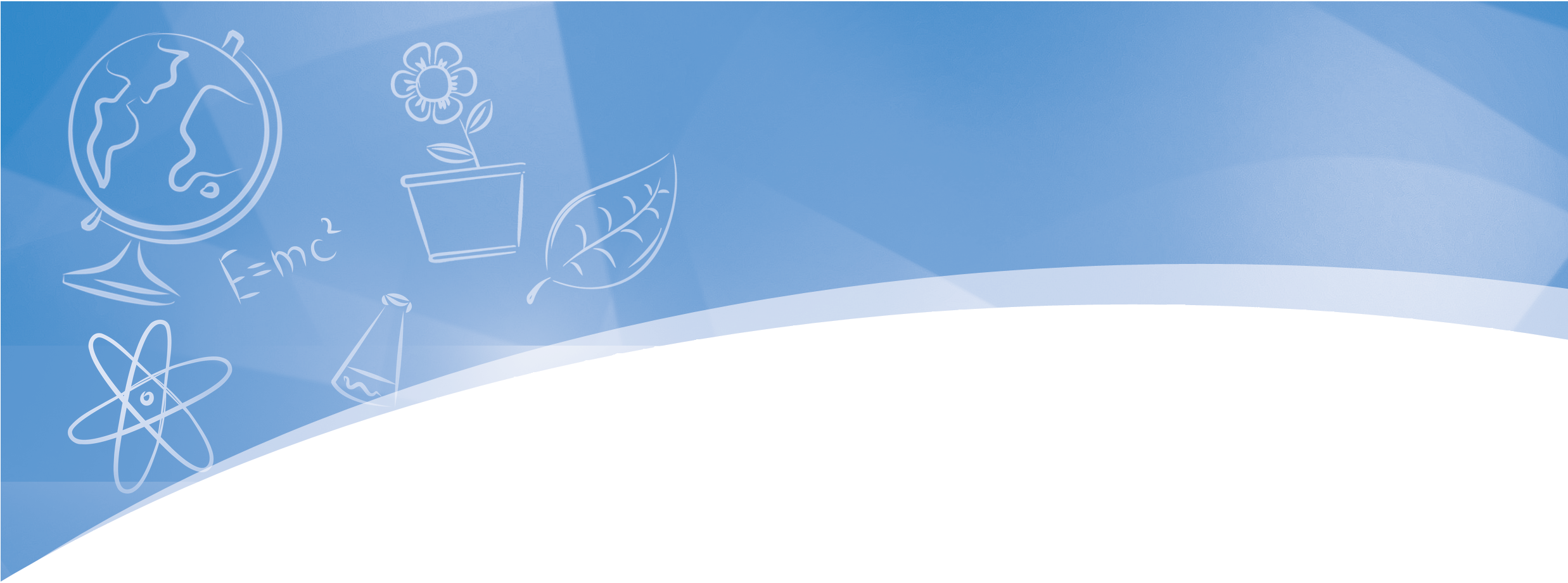 Life Cycle Cards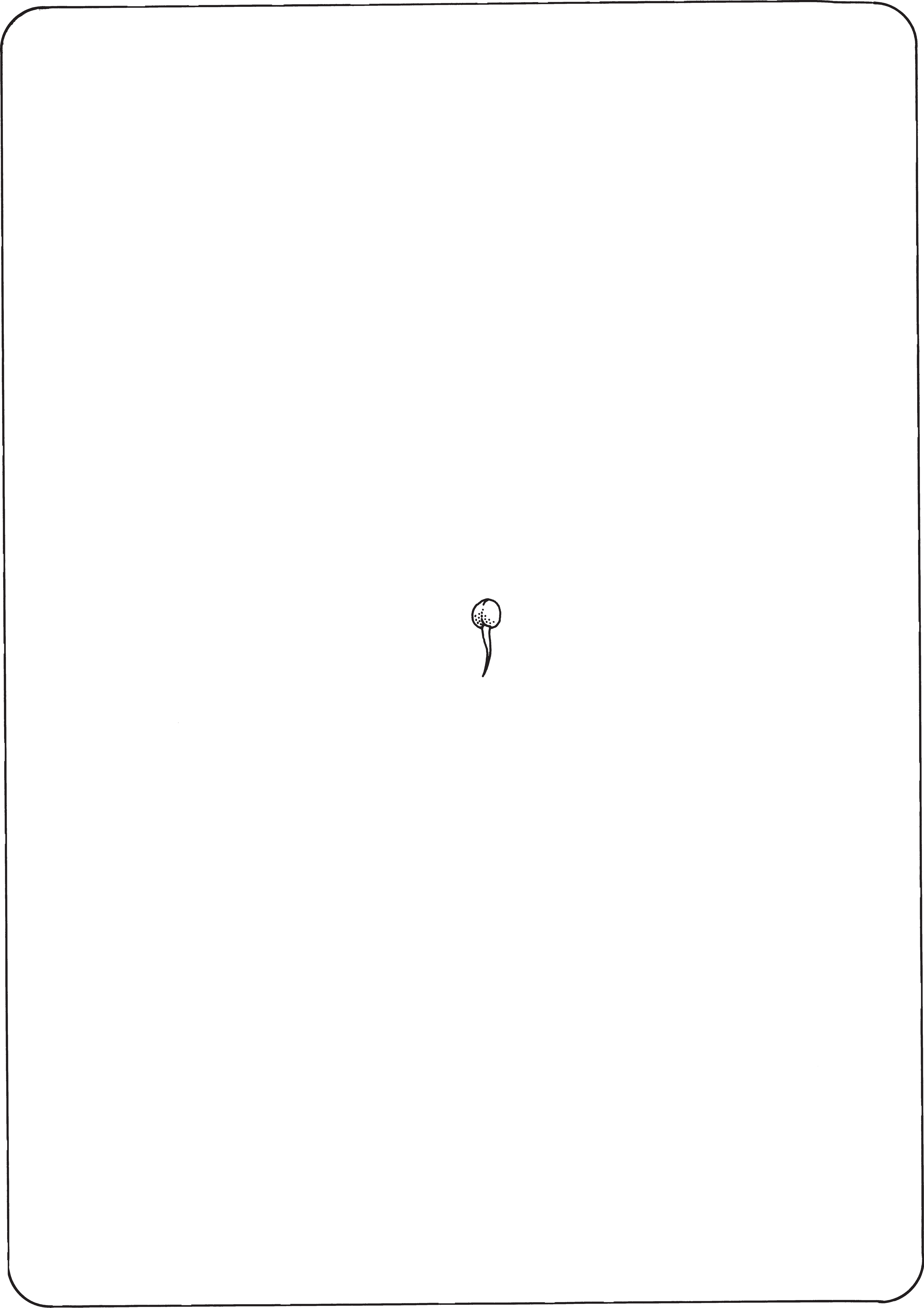 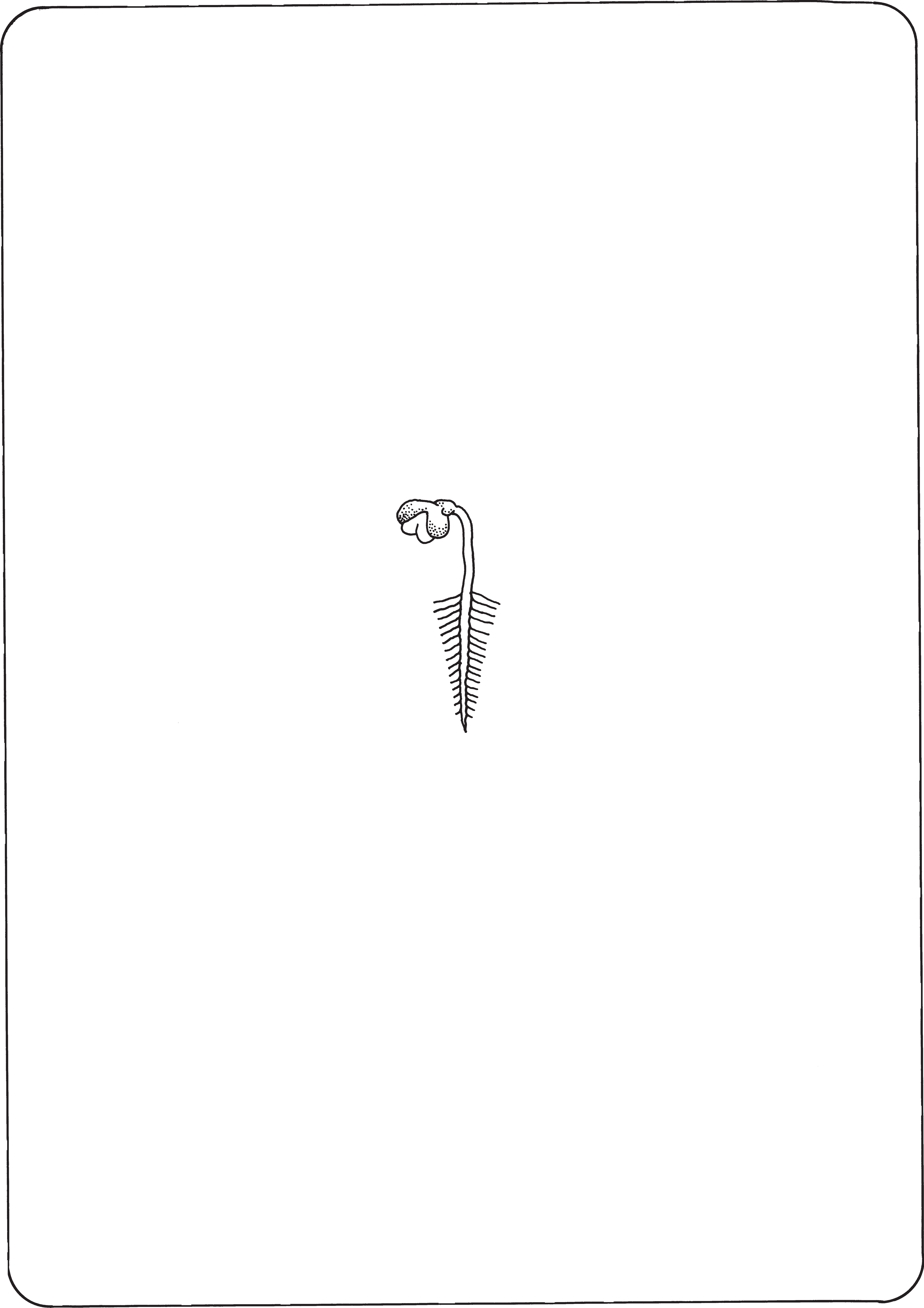 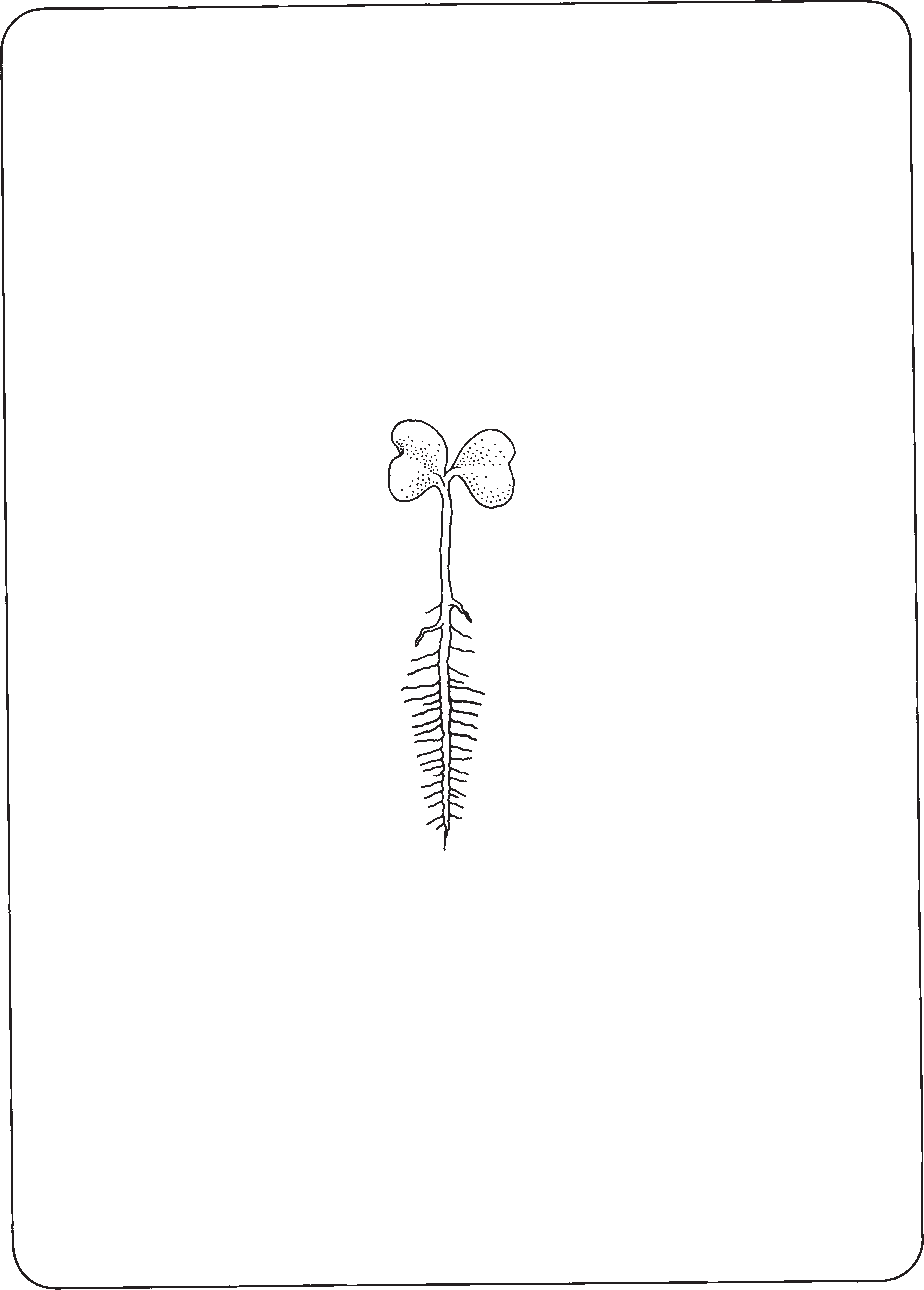 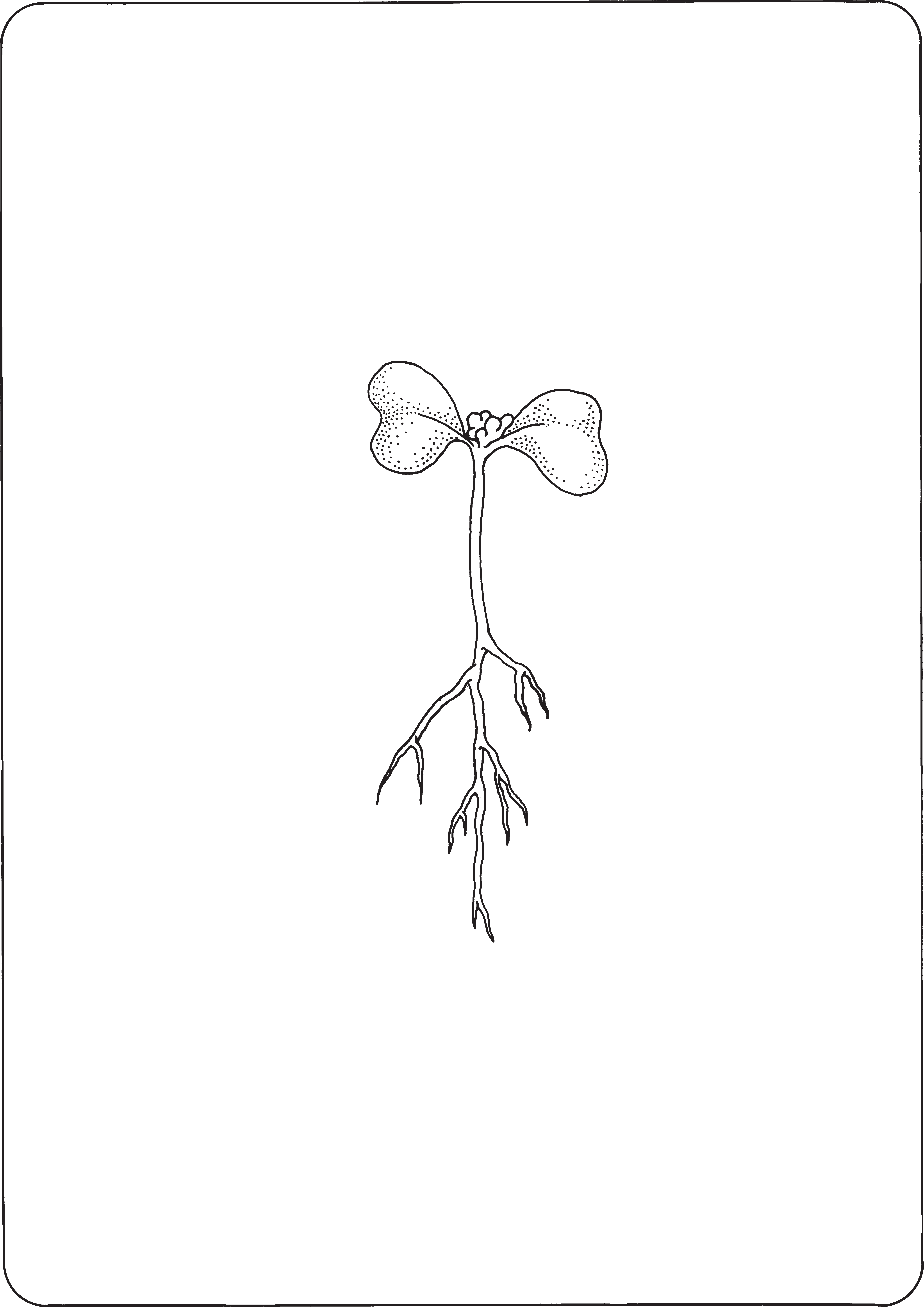 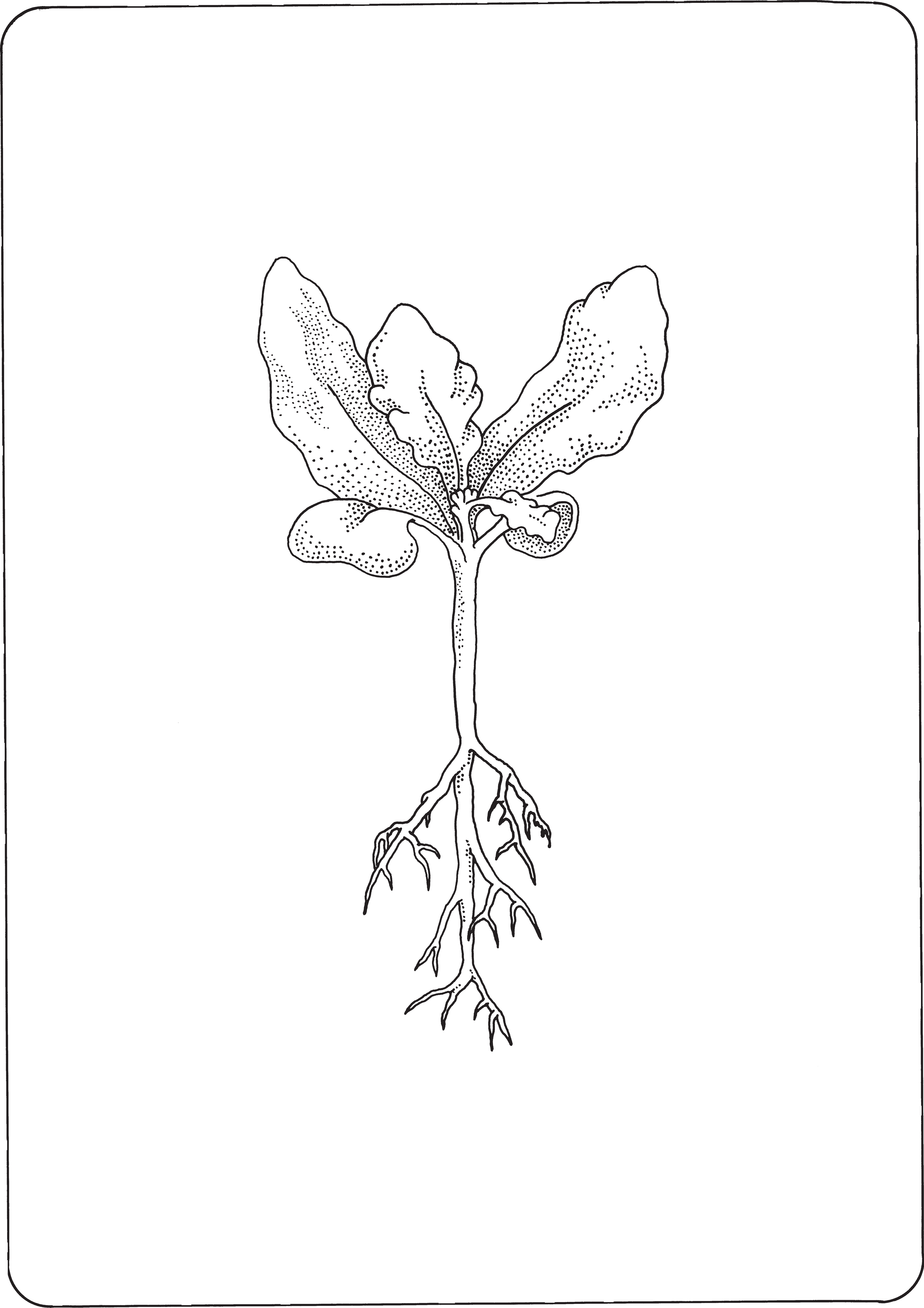 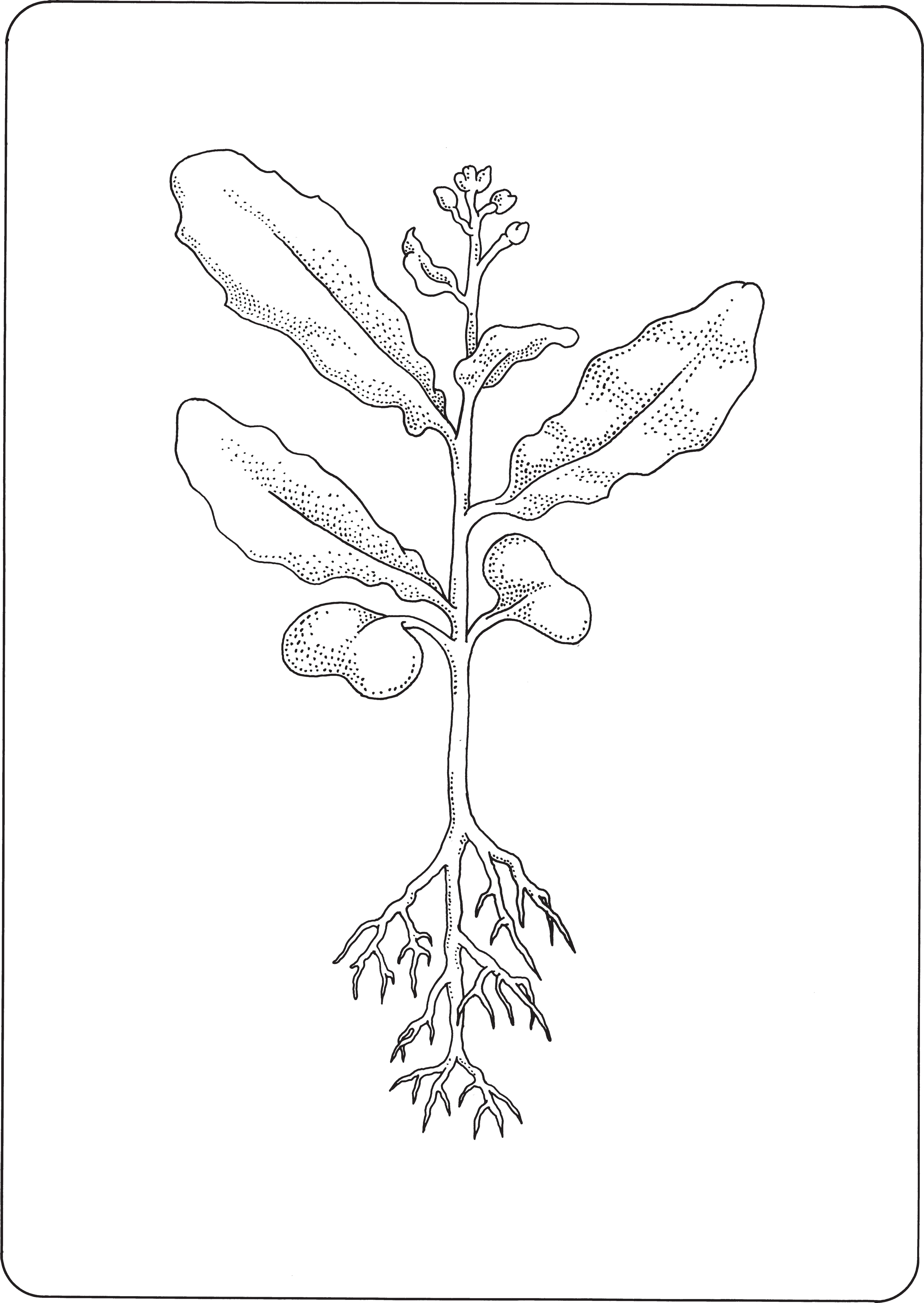 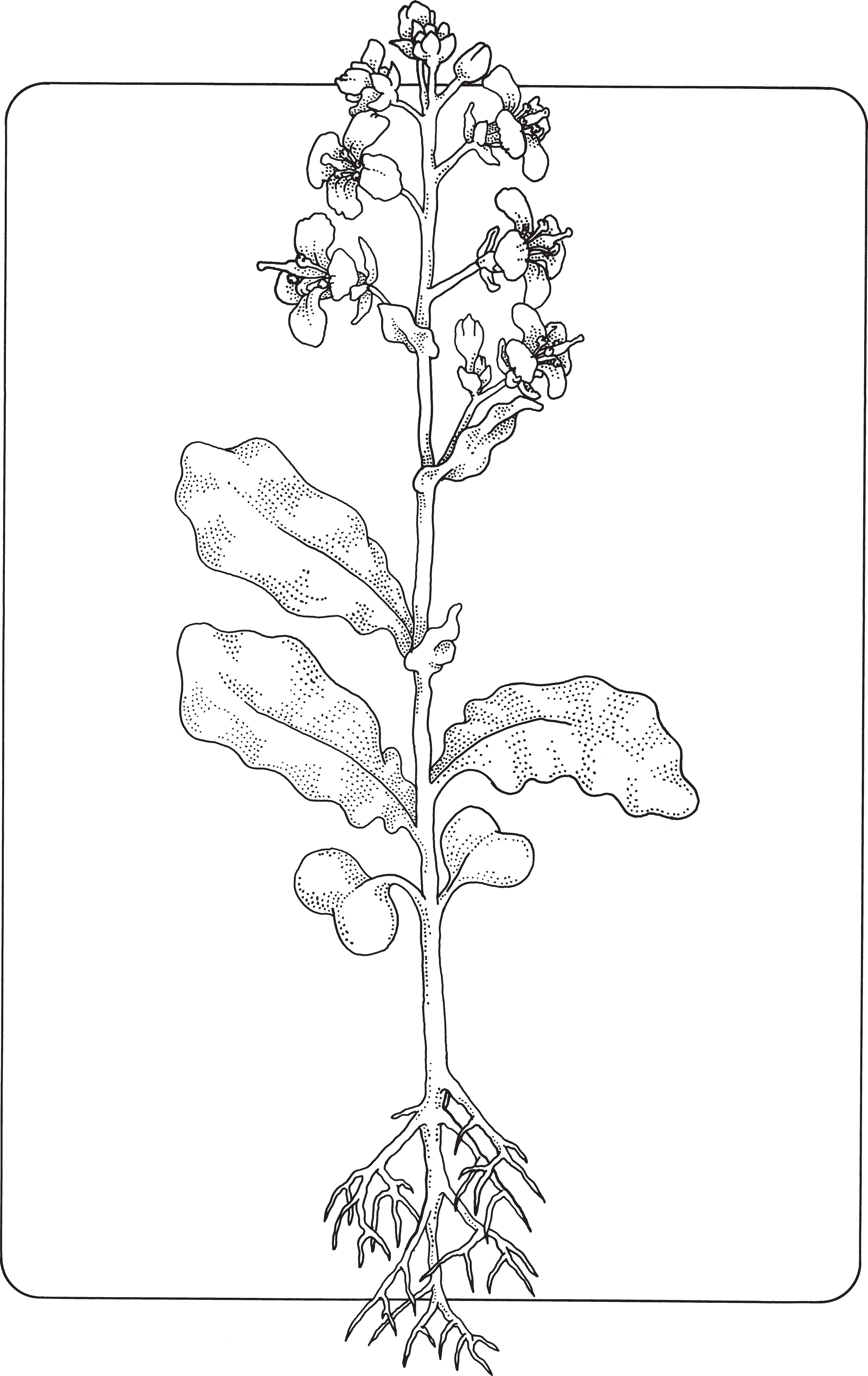 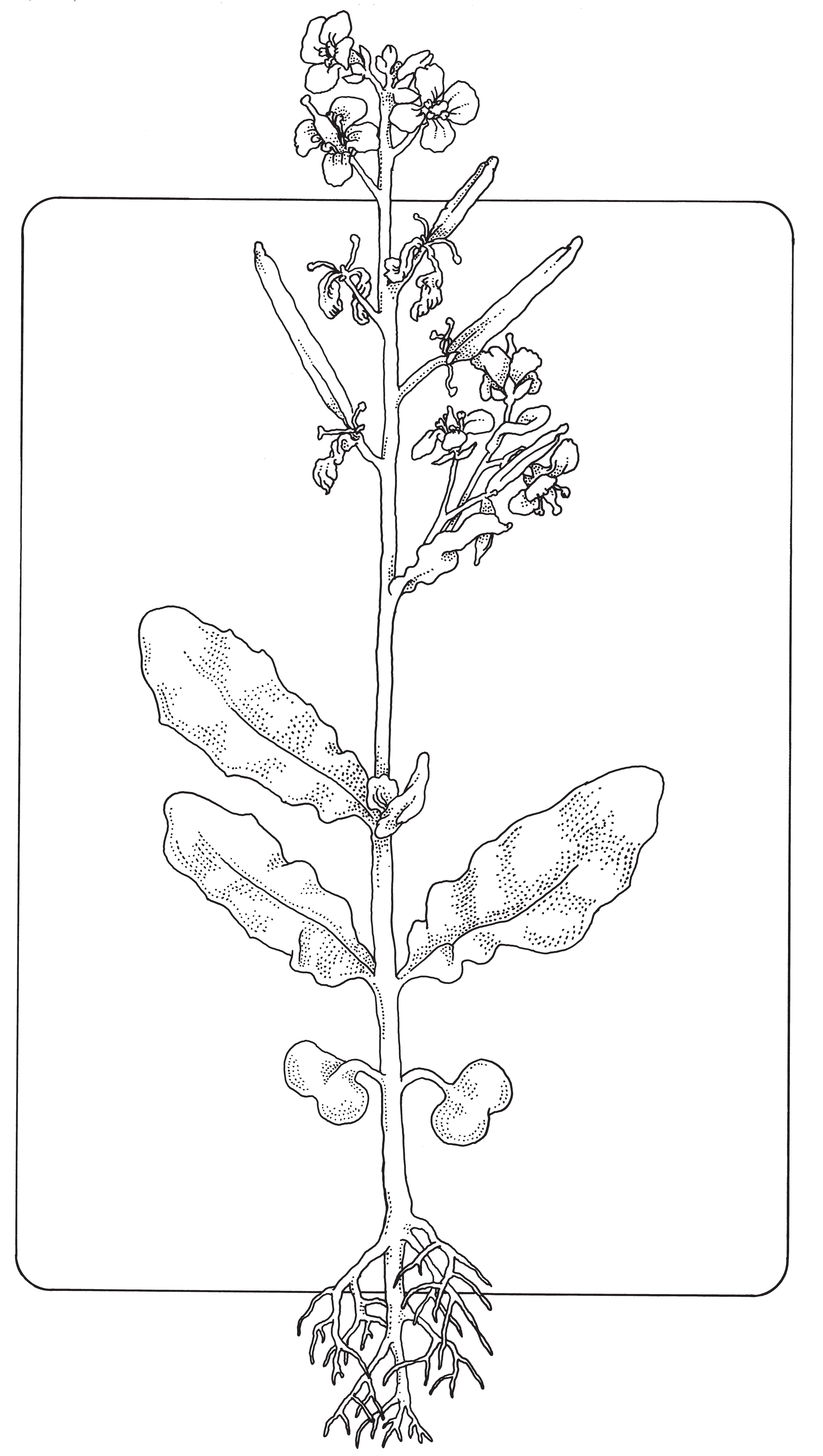 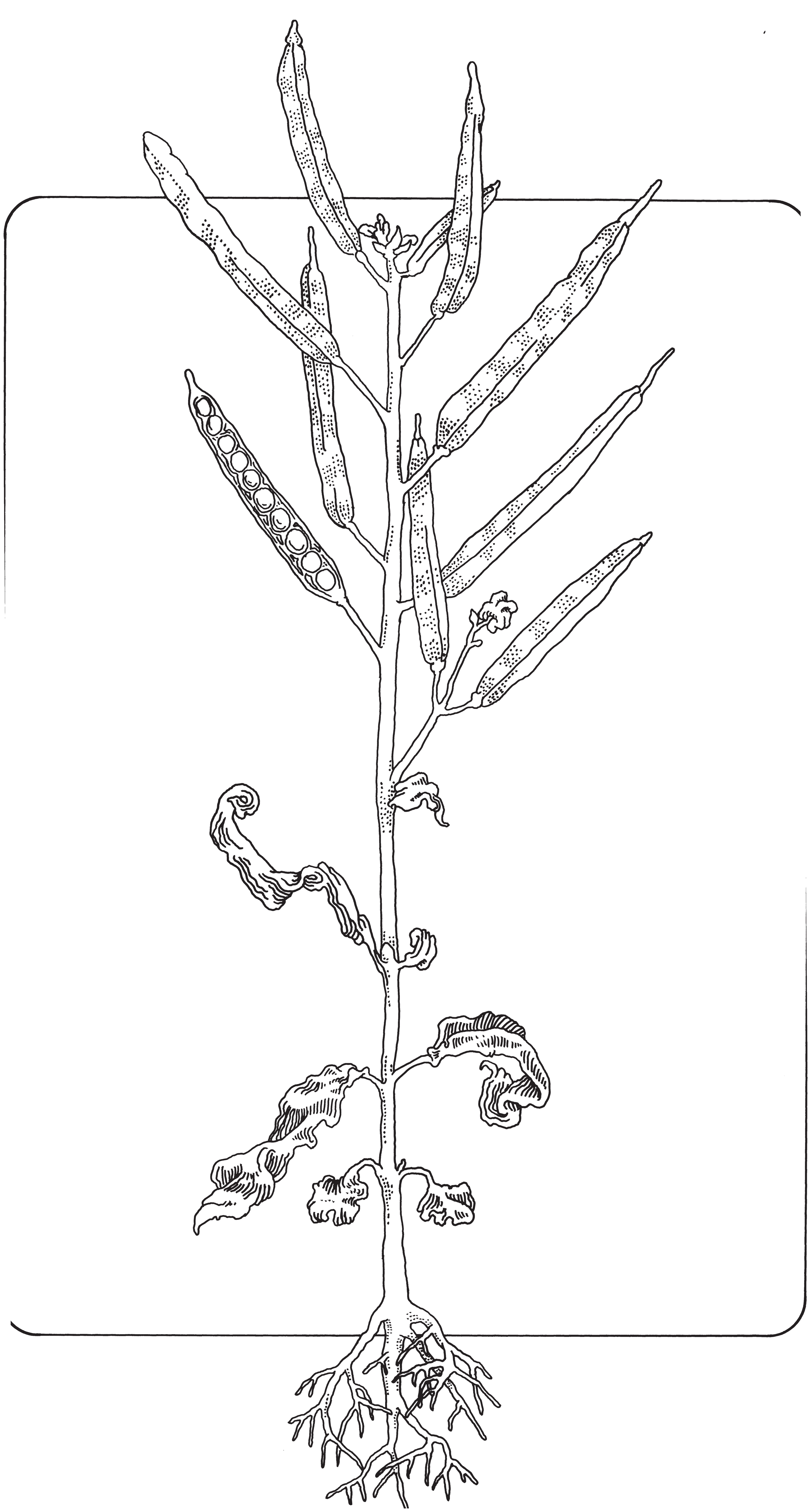 